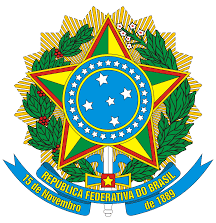 CRF-CEServiço Público FederalConselho Federal de FarmáciaCONSELHO REGIONAL DE FARMÁCIA DO CEARÁSOLICITAÇÃO DE VISTO – SETOR PRIVADOREQUERIMENTO DE:          Contratação de Farmacêutico Responsavel Técnico                     Contratação de Farmacêutico Assistente Técnico                 Contratação de Farmacêutico Substituto             Alteração de Horário do Estabelecimento	                         Alteração de Endereço do Estabelecimento                           Alteração da Constituição da Firma e / 									                           ou Razão Social                                  Farmacêutico Proprietário  			      Outros vinculos (Profissional não será RT, AT, FS)    Dados do ESTABELECIMENTO:DECLARAÇÃO DE HORÁRIO DE FUNCIONAMENTO DO ESTABELECIMENTOIlmo. Presidente do Conselho Regional de Farmácia do Estado do Ceará - CRF- CEO proprietário/ representante legal abaixo, assina, DECLARA ter conhecimento de que a omissão de qualquer informação ou declaração falsa no presente documento sujeitar-se-á à ação criminal pelo cometimento do crime de “falsidade ideológica” prevista no Art. 299 do Código Penal Brasileiro, declarando ainda que, o horário de funcionamento é:	* Preencher se houver intervalo____________, _____de____________de______Razão Social:Razão Social:Razão Social:Razão Social:Razão Social:Razão Social:Nº CRF/CE:Nº CRF/CE:Nome Fantasia:Nome Fantasia:Nome Fantasia:CNPJ:CNPJ:CNPJ:CNPJ:CNPJ:Ramo de Atividade:Ramo de Atividade:Ramo de Atividade:Ramo de Atividade:Ramo de Atividade:Ramo de Atividade:Ramo de Atividade:Ramo de Atividade:Endereço:Endereço:Endereço:Endereço:Endereço:Endereço:Endereço:Endereço:NºNºCompl.Compl.Compl.Bairro:Bairro:Cidade:Cidade:Cidade:Cidade:Cidade:Estado:CEP:Fone:Cel.:Cel.:E-mail:E-mail:E-mail:E-mail:Representante legal:Representante legal:Representante legal:CPFRGEndereço:Endereço:Endereço:Endereço:Endereço:BairroCidade CEP Telefone(s)Telefone(s)E-mail:E-mail:E-mail:E-mail:E-mail:Se Farmácia, possui serviços de:	  Vacinação	 Homeopatia                              Nenhuma opção anteriorCaso o estabelecimento manipule fórmulas homeopáticas, ou ofereça Vacinação o (s) farmacêutico (s) e representante legal assinam, abaixo, comprometem-se a comunicar ao CRF-CE, bem como, comprovar a especialização em Homeopatia e curso de Vacinação do profissional, de acordo com as Resoluções do CFF. ROTINA:Horário de AberturaIntervalo *Intervalo *Horário de FechamentoSEGUNDATERÇAQUARTAQUINTASEXTASÁBADODOMINGOAssinatura do sócio / representante legal